До педагогического совета «Внутришкольная система оценки качества образования: проблемы и перспективы» классные руководители проводят организационно-деятельностную игру на родительских собраниях с родителями обучающихся. В старших классах можно организовать тематический классный час с учащимися. Итоги проведенных игр обсуждаются на педагогическом совете. После выполнения задания команды переходят в следующую социальную группу, выполняют все задания. В конце игры заместитель директора подводит итоги работы команд и коллектива в целом.Часть 3. Представление результатов  педагогического советаРезультат работы – решение педагогического совета, в проекте которого могут быть следующие формулировки:1. Администрации ОО скорректировать Положение о ВСОКО и обеспечить организационно-педагогические условия для повышения качества образовательной деятельности.2. С целью овладения педагогами современными образовательными технологиями руководителям профильных кафедр (методических объединений) представить план теоретических и практических занятий с учителями.3. Обобщить опыт педагогов, которые используют интерактивные образовательные технологии в работе с обучающимися.4. Педагогу-психологу организовать консультации и корректировать деятельность педагогов по внедрению в образовательный процесс технологий управления качеством образования.5. Создать в ОО новую организационную структуру управления для реализации ВСОКО.6. Рассмотреть на заседаниях методических объединений способы совершенствования качества образования Задание для группы «Педагоги»: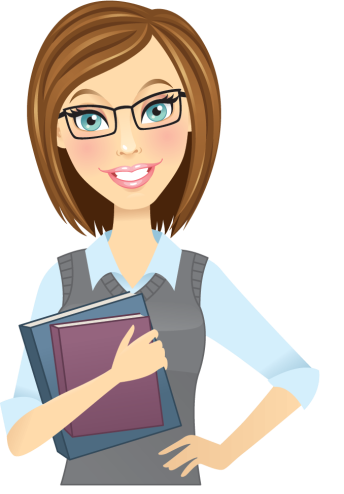  перечислите трудности в обеспечении качества образования в ОО на основании мониторинговых исследований; подготовьте предложения по преодолению этих трудностей (конкретные формы и методы  работы).